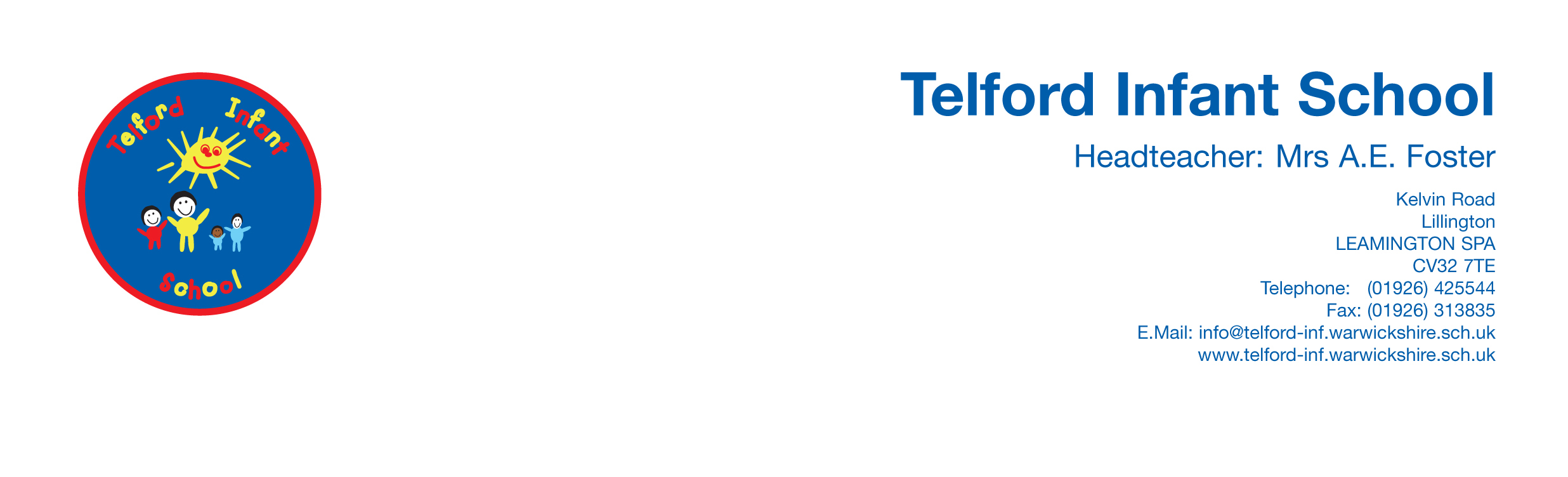 School Council Meeting Minutes 18/10/23Indigo – Daniel, Nell Turquoise - Arabella , TheoSapphire – Nicolas, BeaAmber –  Evie, BenSunshine – Lochlan.LoisPrimrose – (Alfie, Lilly)Our PurposeWe are the voice of the studentsWe aim to get things done to make our school better. To find ways to improve our school. To give every pupil a voice and to make all decision making fair.  School council met for the second time today and they brought their classes answers to the questions we asked last week.Yesterday was World Mental Health Day.What does this mean for your classes.?It’s important to keep happy and safeWe do running and exercise to help us.What do children in your class do for their Mental Health?Time in the book corner if we need to.What can school do to help them?Calm music in the hallOpportunity to use calm toys when needed.Smile moreCan we do ‘scootering ‘and cycling more in schoolListen to more music and singingMore dancingMrs Walsh will talk to Mrs Oustayiannis about these ideas.